sonKindergarten Lesson PlanTopic: Electricity			Teachers:	Stefanie Kain & Alison Hurst			Date: 2/13/12MondayTuesdayTuesdayWednesdayThursdayThursdayFridayMath WorkshopLet’s do another story problem! How can we solve this problem? Hannah had 8 markers then Brandon gave her some more.  Now Hannah has 14 markers.  How many did Brandon give her?Also, do you think Mrs. Kain’s baby will be a boy or a girl?  During Math Workshop we will graph our predictions!Reader’s WorkshopWe will have new books as a choice for Reader’s Workshop.  These books will be just right for you to read.  Some books have 2 words on each page and others have many more. Let’s talk about how you know which books are best for you.  Reader’s WorkshopWe will have new books as a choice for Reader’s Workshop.  These books will be just right for you to read.  Some books have 2 words on each page and others have many more. Let’s talk about how you know which books are best for you.  Writer’s WorkshopWhat was your favorite part of Toys Go Out?  Special paper will be available during Writer’s Workshop to write about it.Reader’s WorkshopLet’s read a big book entitled, Detective Dog.  But someone has hidden some of the words!  Let’s try to figure them out!Reader’s WorkshopLet’s read a big book entitled, Detective Dog.  But someone has hidden some of the words!  Let’s try to figure them out!Writer’s WorkshopTwo children will share in the Author’s Chair.Project MeetingLet’s talk about what we remember from Liam’s dad’s visit.-electricity flows through a circuit-a switch can cut off a circuit-electricity can travel through air, water, wire, and ice Project MeetingIT’S THE 100TH DAY OF SCHOOL!!!Can you think of 100 words? During Center Time, we will have special 100th Day questions.Project MeetingIT’S THE 100TH DAY OF SCHOOL!!!Can you think of 100 words? During Center Time, we will have special 100th Day questions.Project MeetingLet’s discuss what it means to save electricity, why we need to save it, and how we can save it.  Project MeetingMs. Srun, a conservationist, will talk to us about saving electricity.Project MeetingMs. Srun, a conservationist, will talk to us about saving electricity.Project MeetingWhat do you remember from Ms. Srun’s visit?Language Arts: Let’s read some books about the 100th Day of School and electricity.Science: Batteries, wires, and circuit boards that Liam’s dad showed us will be available to explore.  The opened DVD player will also be available.Language Arts: Let’s read some books about the 100th Day of School and electricity.Science: Batteries, wires, and circuit boards that Liam’s dad showed us will be available to explore.  The opened DVD player will also be available.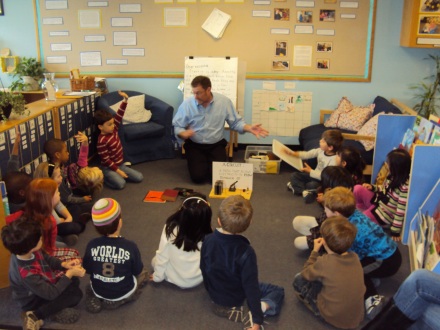 Liam’s dad talks to the class about electricity.Liam’s dad talks to the class about electricity.Liam’s dad talks to the class about electricity.Math:New puzzles will be available to explore. Art:Special acrylic paint will be available to create murals on lamination for our windows. Math:New puzzles will be available to explore. Art:Special acrylic paint will be available to create murals on lamination for our windows. Announcements:Tuesday is the 100th Day of School AND Valentine’s Day!100th Day homework is due no later than TuesdayThere will be no reading homework this week.Announcements:Tuesday is the 100th Day of School AND Valentine’s Day!100th Day homework is due no later than TuesdayThere will be no reading homework this week.Announcements:Tuesday is the 100th Day of School AND Valentine’s Day!100th Day homework is due no later than TuesdayThere will be no reading homework this week.Announcements:Tuesday is the 100th Day of School AND Valentine’s Day!100th Day homework is due no later than TuesdayThere will be no reading homework this week.Announcements:Tuesday is the 100th Day of School AND Valentine’s Day!100th Day homework is due no later than TuesdayThere will be no reading homework this week.Announcements:Tuesday is the 100th Day of School AND Valentine’s Day!100th Day homework is due no later than TuesdayThere will be no reading homework this week.Announcements:Tuesday is the 100th Day of School AND Valentine’s Day!100th Day homework is due no later than TuesdayThere will be no reading homework this week.